Name:______________ Group Members:____________________________Period_______Diversity of LifeTask 1:  You will have 30 minutes to go outside and photograph the following specimens.4 examples of living things (no humans)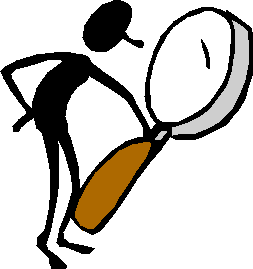 4 examples of non-living things4 examples of evidence of living things that have inhabited the areaTask 2:  As a group you will create a google Slideshow that shows the photographs your group took of the specimens.  There shouldbe 12 photos in all.  All group members will be responsible for certain slides.4 examples of living thingsGroup members responsible: (2 slides each)4 examples of non-living things  Group members responsible: (2 slides each)4 examples of evidence of a living thingGroup members responsible: (2 slides each)Task 3:  Compare and Contrast your living specimens with your non-living specimens.  How are living and non-living things the same? How are they different? THINK! Create a slide with a Venn diagram that shows your groups thinking, work and ideas! This could be tricky. You can do it!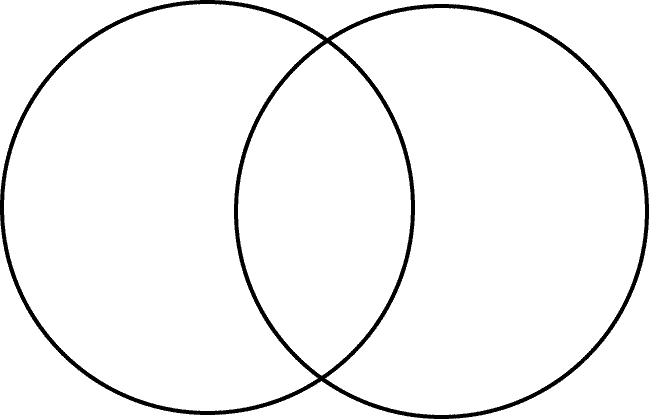 Task 4: As a group discuss the results of your Venn diagram.  In the space provided below decide as a group what the “characteristics” are of living things.  In other words…what makes something ALIVE?  Create a slide that lists your characteristics of living things.In all, your slideshow should be 14 slides.